Bijlage 0.2 - Lijst met bijlagen behorend bij het ondersteuningsplan 2019-2023

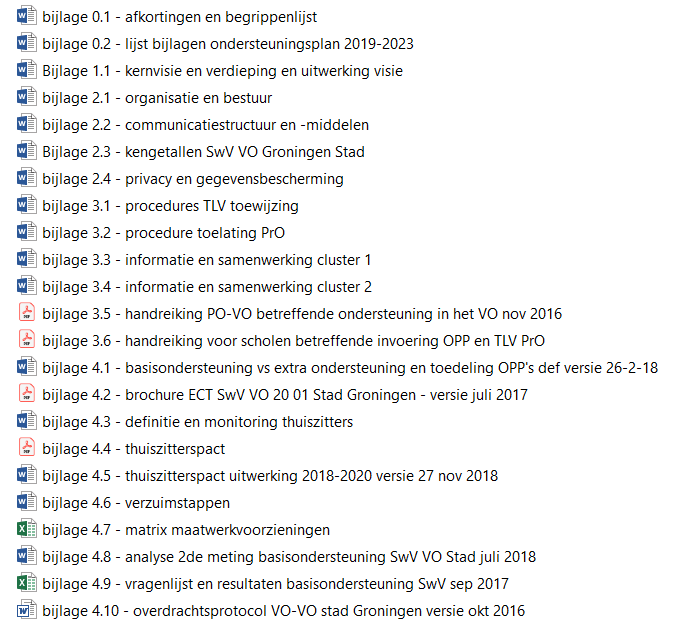 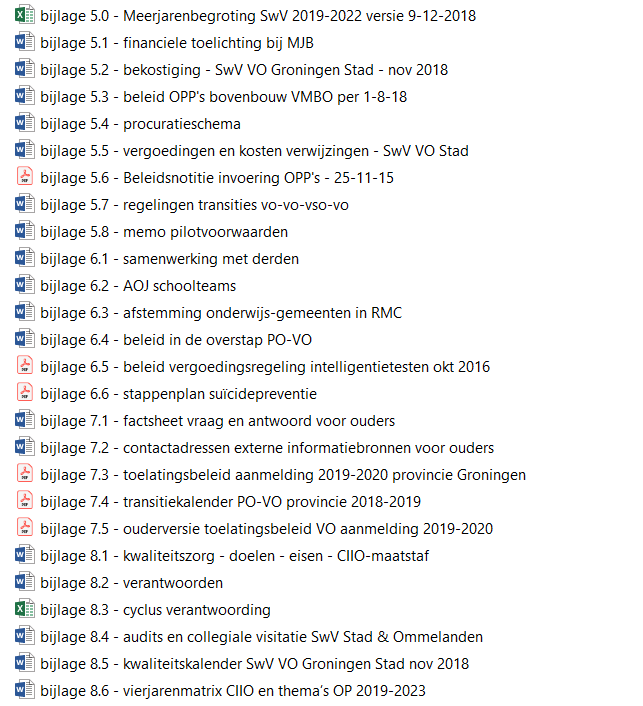 